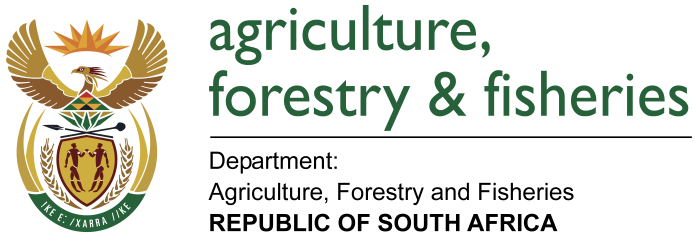 NATIONAL ASSEMBLYWRITTEN REPLYQUESTION 2081 / NW2392E	MINISTER OF AGRICULTURE, FORESTRY AND FISHERIES:QUESTION:        (a) What amount did (i) his department and (ii) each entity reporting to him spend on advertising on the (i) Africa News Network 7 channel, (ii) SA Broadcasting Corporation (aa) television channels and (bb) radio stations, (iii) national commercial radio stations and (iv) community and (iv) community (aa) television and (bb) radio stations (aaa) in the 2015-16 financial year and (bbb) since 1 April 2016?					REPLY:2015 - 2016(a)(i)  Africa News Network 7 channel = R0(ii)  SABC (aa) television channels = R706 800.00                 (bb)  radio stations = R822 462.12(iii)  Commercial radio = R111 615.94(iv)  Community (aa) television = R0                           (bb) radio = R0TOTAL = R1 640 878.061 APRIL 2016 TO DATETOTAL 727 213.30THE LEADER OF THE OPPOSITION (DA) TO ASK THE MINISTER OF AGRICULTURE, FORESTRY AND FISHERIES